To All Members of the Council -You are hereby summoned to attend a meeting of Islip Parish Council on Tuesday 19th July 2022 at 7.15pm at the Village Hall, Islip for the purpose of transacting the following business- Claire Tilley- Parish Clerk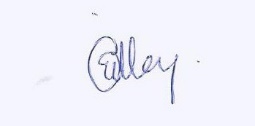 AGENDAAppendix 1    Quotes for 2 post installation for VAS Solar panels    (all ex VAT)Company 1 - supply only     £302.80  Company 2- supply and fit   £820 or install only £350    Refit 3 signs to post £120Company 3- supply and fit   £940    Refit 3 signs £125Appendix 2    Quotes for servicing of Zip Wire and replacement of rubber surfacingCompany 1   Cableway service £655    Renew surfacing £7322.50   Company 2    Original Provider- awaiting quote Company 3   Can only do surfacing- awaiting quote Appendix 3    Resurfacing the football goalsCllr Hughes obtained 2 x quotes for astroturf/synthetic turf to be laid the mouth of the goals in the rec and suggests the following- We would resurface the full length of the goal, and either 2 or 4 meters out (covering where the most wear happens - not inside the goal.)  In order to get a smoother application, we could consider permanently moving the goals and laying the new surface in the new location of the goals. Pro'sThe area would not need to be re-turfed every year, saving time and money It would be more enjoyable for residents to useLooks neater As far as I'm aware, both options do not require maintenance like normal astroturf Con'sCost to lay the new surface  Would need to explore how the turf is kept in the ground and would need to assess trip hazard possibilities Total area would be 20 sqm (5 x 2m each goal) or 40 sqm (5 x 4m each goal)QuotesCompany 1 have suggested a Hybrid Grass - spec sheet attached. This is priced at £70 per square meter +VAT (for supply & install) It's a knitted synthetic hybrid grass carpet - an artificial turf which allows natural grass to grow through much like the most professional pitches. The natural grass roots attach to the artificial grass giving it more strength and durability under heavy footfall.   40 sqm  £2800       20 sqm  £1,400Company 2 has suggested an astroturf that does not need rubber balls or sand, which makes it very easy to maintain. Quotes attached and sample provided. 

                 40 sqm  £3,120        20 sqm   £1,56022/39APOLOGIES FOR ABSENCE- To approve any apologies sent to the Clerk22/40PUBLIC PARTICIPATION- Members of the public can address the Council for 3 minutes each through the Chair in relation to any item on the agenda, in accordance with the Standing Orders adopted by the Council22/41DECLARATION OF INTERESTSTo receive all declarations of interest under the Council’s Code of Conduct related to business on the agenda. (Members should disclose any interests in the business to be discussed and are reminded that the disclosure of a Disclosable Pecuniary Interest will require that the member withdraws from the meeting room during the transaction of that item of business).22/42MINUTES OF THE LAST MEETING-circulated To confirm as correct the record of the minutes of the meeting held on Tuesday 21st June 2022. Chairman to sign22/43GOVERNANCE- Internal Control to be carried out by Cllr Lymn and note that Cllr Horrell will perform next one in SeptemberRegister of Interests- updateTo note that Cllr Hughes has been on training, and to discuss some ideas generated from this (circulated) 22/44PLANNING APPLICATIONS- to discuss and comment where necessaryNone at production of Agenda22/45NORTH NORTHANTS COUNCILLORS’ REPORTS- For Information Only22/46FINANCETo receive and approve the Financial Reports for June & Payments Due for July 2022 and pre authorise expected payments for August 2022 (Attached) 22/32HIGHWAYS AND FOOTPATHS- To receive any updates and decide on any actions requiredTo discuss quote and approve purchase of bulbs for verge planting (Cllr Curbishley)To discuss any works required for road markings- Kettering Road (Cllr Curbishley)To note increased dog fouling around Kettering Road, and decide whether to pay for increased patrols.VAS signs- these have now had the solar upgrade. Council to received and approve quotes for replacement poles to take solar panels (Appendix 1)Increase in advertising hoarding on Kettering Road. Clerk has already reported one- discuss any further action.To note works scheduled- Chapel Hill trees for w/c 8th August and double yellow lines on Chapel Hill w/c 21st July22/33RECREATION GROUND- To receive checks from councillors and decide on any actions required-  These showed some immediate safety repairs were needed, so authorised under Delegated Powers by Clerk.To discuss remedial works document drawn up by Cllr Hughes and discuss and approve quotes received so far. (Appendix 2)To discuss quotes and recommendations regarding resurfacing of football goals (Appendix 3) 22/34SPORTS FIELD- To receive a general update and decide on any course of actionTo receive and note draft minutes of Sports Committee meeting on Wed 29th June (circulated)SSE situation update- to note finally received correct invoice- now showing a credit of £129.11. Still waiting for satisfactory resolution to complaint though.22/35COMMUNITY MATTERS- Lowick Road planter- update on sculptureHigh St Information Board- updateVillage Hall- to note that a Conveyance and Trust Deed has been found which states that the Parish Council do own the building as Custodian Trustees. Trustees have no say over what the Charity Trustees do, they are merely holding the title to the building and land22/36CLERK UPDATES AND CORRESPONDENCE- To action where necessaryClerk has contacted Yu energy, as bills for Street Lighting reduced in error. No conclusion yetClerk on annual leave 22nd-31st AugustItems reported to FixmyStreetUneven pathways along High St. (resident complaint)Overgrown vegetation on A6116 roundaboutOvergrown trees covering 30mph sign on Kettering Rd.22/37OPPORTUNITY TO UPDATE COLLEAGUES- For information only- no decisions to be made22/23DATE FOR NEXT MEETING- 20th September Any items for Agenda to be sent to Clerk 7 days before meeting